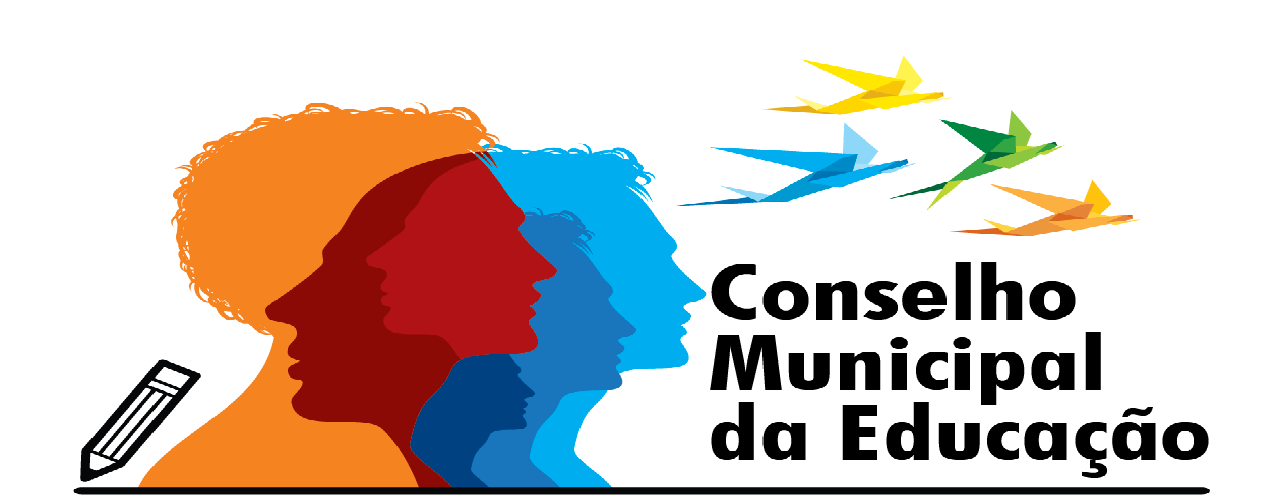 Ofício	 07/2021			Salto, 08 de fevereiro de 2021Assunto: Evidências – Aspectos físicos das escolas – necessidade de reparos urgentes.Exma: Sra. ANNA NORONHA FÁVARO – DD Secretária de EducaçãoEm cumprimento ao Plano de Ação 2019, elaborado e aprovado pelos membros do Conselho Municipal de Educação de Salto, foram visitadas quinze unidades da Rede Municipal de Ensino (CEMUS I ao CEMUS XV). Nas visitas foram constatados gravíssimos problemas de manutenção. O CME pleiteia junto à COMISSÃO FUNDEB a verba de 30% direcionada à manutenção das escolas. Segue em anexo, ppt informativo sobre as evidências que se encontram as atuais Unidades. Fico à disposição para possíveis reuniões com o CME, presença dos gestores da Unidade para justificarem os reais motivos em que se encontram as escolas, assuntos tais como: gestão financeira, gestão pedagógica, gestão de pessoas e outros.Empresas como GOTA LIMPA e ASSERVO, também poderão participar de reuniões para com este colegiado.Sem mais, despeço-me externando protestos de estima e consideração.P.S.- Apresentar o ppt às empresas mencionadas/Encaminhada cópia a um integrante da Supervisão de Ensino MunicípioSem mais, externamos protestos de estima e consideração,				Cordialmente,				Evelize Assunta Padovani				RG 11 502 730 0				Presidente do C.M.E. Salto/SP